Laboratórne cvičenie č. 1Dátum: 6.2.2021Autor: Juraj GabzdilSpolupracovníci: -Názov: Perióda kmitaniaÚloha/y: Závisí perióda kmitania od hmotnosti telesa?Pomôcky: lepiaca páska, šnúrka, fixka, ovládač na LED pásik, USB disk, stopky (mobil)Hypotéza: Perióda kmitania závisí od hmotnosti.Schéma zapojenia:                               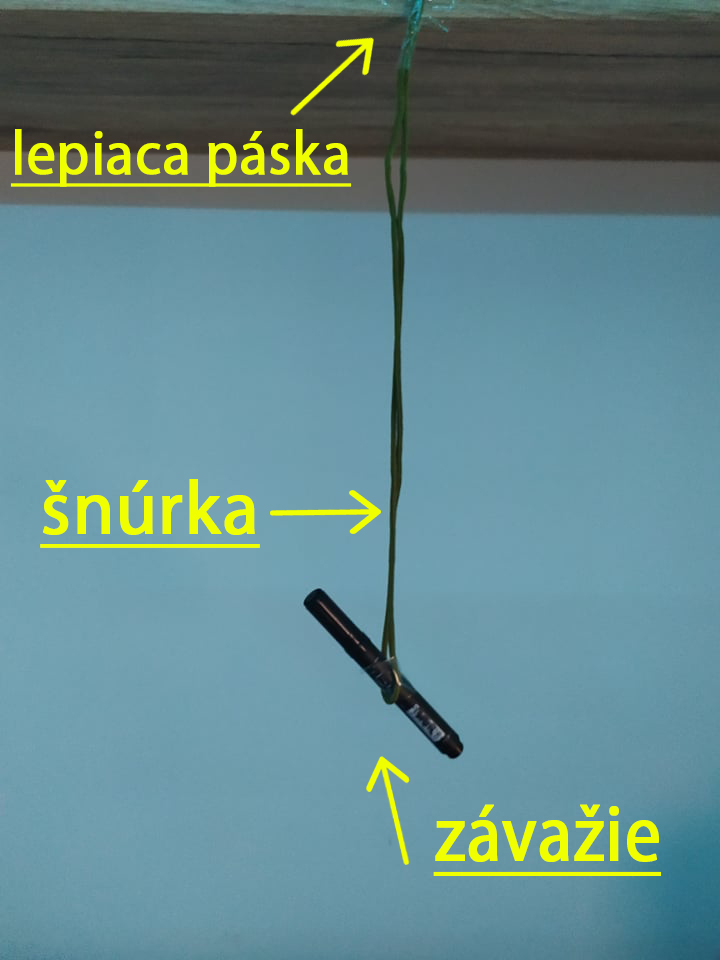 Postup: 1. Prilepil som konce šnúrky lepiacou páskou o policu.2. Pripevnil som závažie na šnúrku.3. S rukou som dal teleso do vodorovnej štartovacej polohy.4. Teleso som pustil a zároveň som odštartoval stopky a začal počítať kmity.5. Tento postup som opakoval a namerané hodnoty som zapísal.Tabuľka:	Výsledky: 	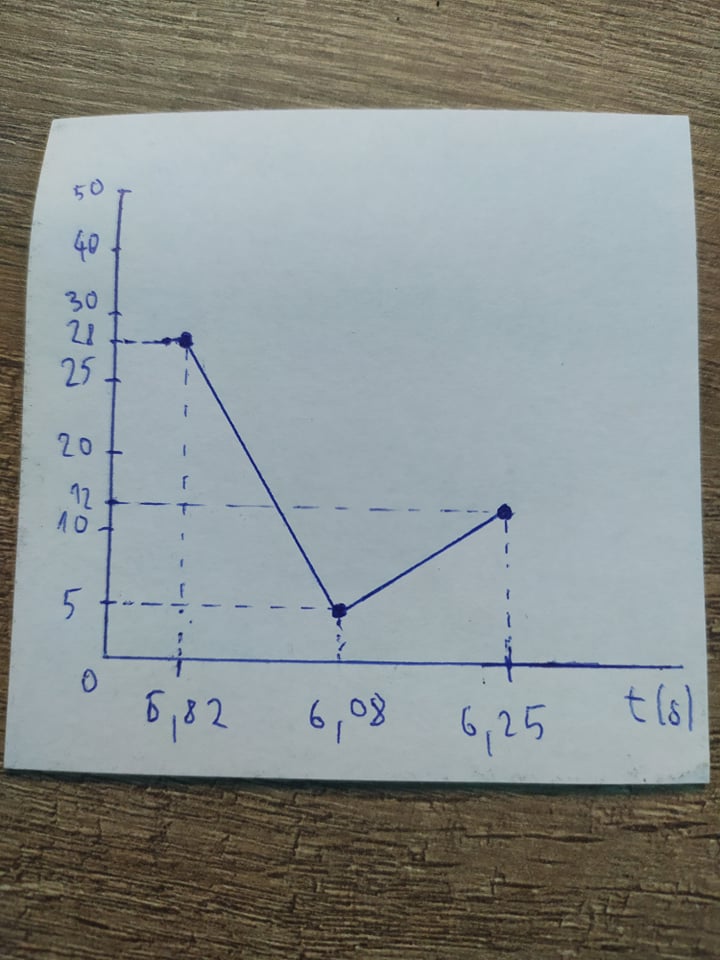 Záver: 	Po meraniach som dospel k rôznym výsledkom, ktoré však boli skreslené kvôli nedokonalým podmienkam a spôsobu merania. Takže som dospel k záveru, že hmotnosť telesa nevplýva na periódu kmitania.predmetHmotnosť (g)10 kmitov – čas (s)1 kmit – čas (ms)USB56,080,608LED pásik285,820,582Fixka126,250,625Fixka6,08 / 10= 0,608